قصيده رشح عماحضرت بهاءاللهاصلی فارسی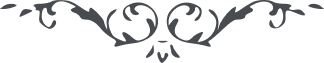 قصيده "رشح عما" – حضرت بهاءالله - مائده آسمانى، جلد ٤، صفحه ١٨٤ - ١٨٦﴿ هو الله ﴾رشح عما از جذبه ما میر یزدسر وفا از نغمه ما میر یزداز باد صبا مشگ خطا گشته پدیدوین نفخه خوش از جعده ما میر یزدشمس طراز از طلعت حق کرده طلوعسر حقیقت بین کز وجهه ما میر یزدبحر صفا از موج لقا کرده خروشوین طرفه عطا از جذبه ما میر یزدبهجت مل از نظره گل شد ظاهراین رمز ملیح از رنه را میر یزدنقره ناقوری جذبه لاهوتیاین هر دو بیک نفخه از جو سما میر یزددور انا هو از چهره ما کرده بروزکور هو هو از نفخه ما میر یزدکوثر حق از کاسه گشته هویداوین ساغر شهد از لعل بها میر یزدیوم خدا از جلوه رب شد کاملاین نغز حدیث از غنه طا میر یزدطفح بهائی بین رشح عمائی بینکاین جمله ز یک نغمه از لحن خدا میر یزدماهی سرمد بین طلع منزه بینصدر ممرد بین کز عرش علا میر یزدنخله طوبی بین رنه ورقا بینغنه ابهی بین کز لمع صفا میر یزداهنگ عراقی بین دف حجازی بینکف الهی بین کز جذبه لا میر یزدطلعة لاهوتی بین حوری هاهوتی بینجلوه ناسوتی بین کز سر عما میر یزدوجهه باقی بین چهره ساقی بینرق زجاجی بین کز کوبه ما میر یزدآتش موسی بین بیضه بیضا بینسینه سینا بین کز کف سنا میر یزدناله مستان بین حالت بستان بینجذبه هستان بین کز صحن لقا میر یزدغنچه هائی بین طرده بائی بینرنه نائی بین کز کلک بها میر یزدطفح طهور است این رشح طهور است اینغن طیور است این کز عین فنا میر یز د